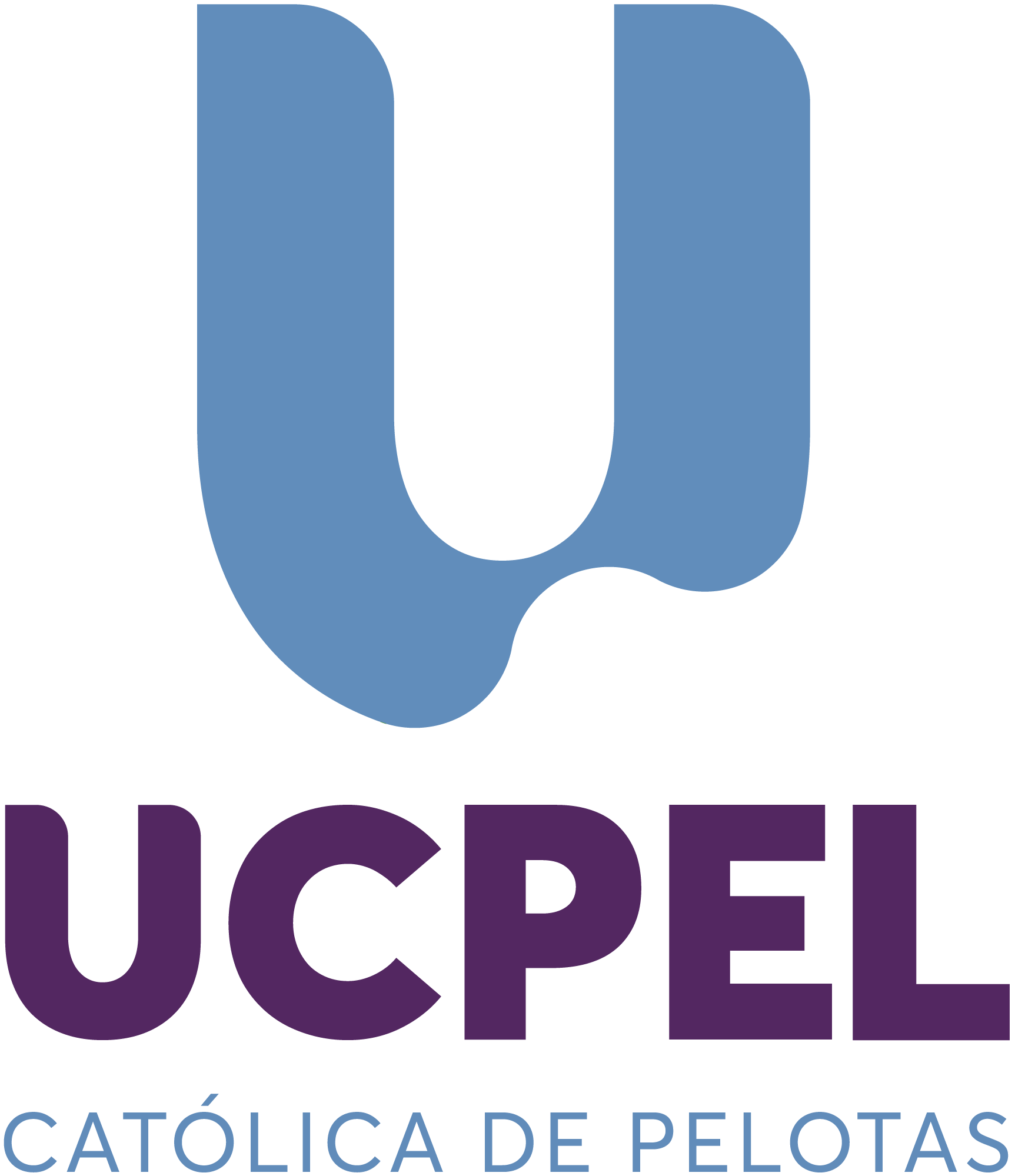 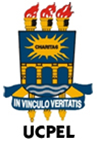 VISITA TÉCNICA/SAÍDA DE CAMPOATIVIDADE DE EDUCAÇÃO CONTINUADA1. DADOS DE IDENTIFICAÇÃO1. DADOS DE IDENTIFICAÇÃO1. DADOS DE IDENTIFICAÇÃO1.1. Visita Técnica/Saída de Campo:1.1. Visita Técnica/Saída de Campo:1.1. Visita Técnica/Saída de Campo:1.2. Curso de graduação de vinculação: 1.2. Curso de graduação de vinculação: 1.2. Curso de graduação de vinculação: 1.3. Público alvo: 1.3. Público alvo: 1.3. Público alvo: 1.4. Carga horária da atividade: 1.4. Carga horária da atividade: 1.4. Carga horária da atividade: 1.5. Período de inscrições: 1.5. Período de inscrições: 1.5. Período de inscrições: 1.6. Valores das inscrições (Se houver):Estudantes/Func./Professores UCPel:   Estudantes/Func./Professores UCPel:   1.6. Valores das inscrições (Se houver):Estudantes Visitantes:  Estudantes Visitantes:  1.6. Valores das inscrições (Se houver):Profissionais/outros:   Profissionais/outros:   1.7. Data de início da visita: 1.7. Data de início da visita: 1.8. Data de encerramento: 1.9. Cidade(s) e local(is) de realização:  1.9. Cidade(s) e local(is) de realização:  1.9. Cidade(s) e local(is) de realização:  2. EQUIPE DE TRABALHO2. EQUIPE DE TRABALHO2. EQUIPE DE TRABALHO2.1. Professor(a) responsável pela Atividade (UCPel)2.1. Professor(a) responsável pela Atividade (UCPel)2.1. Professor(a) responsável pela Atividade (UCPel)NomeTitulaçãoCentro2.3. Docentes/Colaboradores2.3. Docentes/Colaboradores2.3. Docentes/ColaboradoresNomeCurso/ÁreaInstituição de Origem3. DADOS DA ATIVIDADE3.1. Resumo/justificativa3.2. Objetivos: 3.2. Objetivos: 3.2.1. Geral(is):3.2.2. Específico(s):4. PROGRAMAÇÃO:4. PROGRAMAÇÃO:4. PROGRAMAÇÃO:4. PROGRAMAÇÃO:4. PROGRAMAÇÃO:DataHorárioProgramaçãoProfessor(es) responsável(is)Cidade(s)/Localxx/xx/xxxxxx:xx – xx:xx5. PATROCÍNIOS5. PATROCÍNIOS5. PATROCÍNIOS5. PATROCÍNIOSPatrocinador (es)Forma de patrocínioConfirmado?Valor ( R$ )6. DESPESAS6. DESPESAS6. DESPESAS6. DESPESAS6. DESPESAS6.1. Despesas com Docentes/Colaboradores6.1. Despesas com Docentes/Colaboradores6.1. Despesas com Docentes/Colaboradores6.1. Despesas com Docentes/Colaboradores6.1. Despesas com Docentes/ColaboradoresNomeCategoria FuncionalTitulaçãoInstituição de OrigemValor  (R$)6.2. Despesas gerais6.2. Despesas gerais6.2. Despesas gerais6.2. Despesas gerais6.2. Despesas geraisItemEspecificaçãoQuantidadeValor unitárioTotal127. OBSERVAÇÕES: